“Guías de trabajo en casa”OBJETIVO(S) DE APRENDIZAJE:Guía para realizar lunes 06 de abril. GUÍA N°1: Conociendo mis gustos, características y pasatiempos favoritos.Instrucciones: Dibujar y luego colorear lo que se le indique con La ayuda y mediación de un adulto. 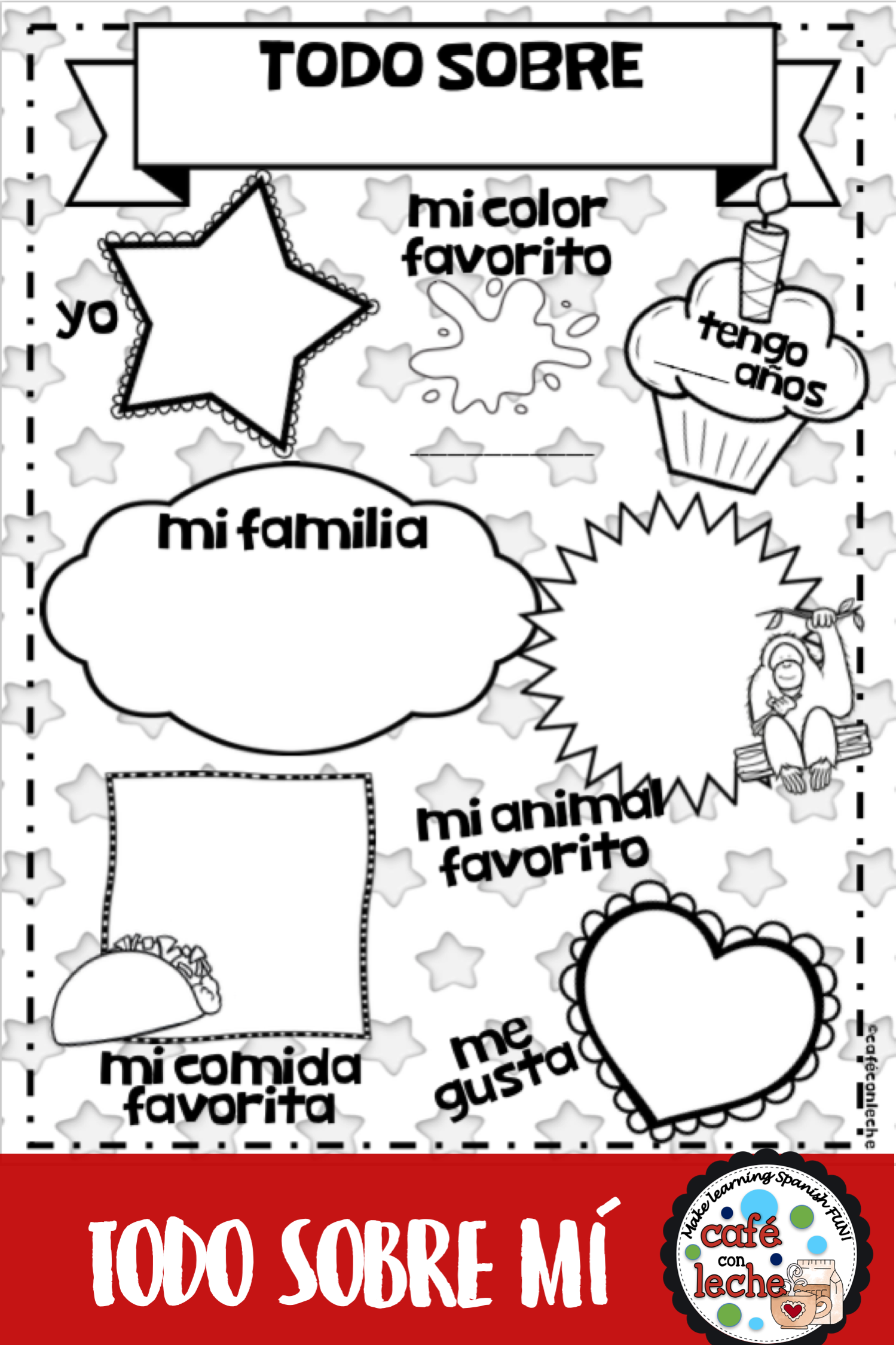 Guía para realizar lunes 06 de abril GUÍA N°2: Conociendo los números en inglesInstrucciones: Recortar y pegar los números del 1 al 5 según corresponda a su pronunciación. Se debe realizar la actividad con la ayuda de un adulto en donde logre pronunciarle los números en inglés, para que luego los ubique según corresponda.https://youtu.be/4e6BMP7ePMw  (video de los números en ingles del 1 al 5)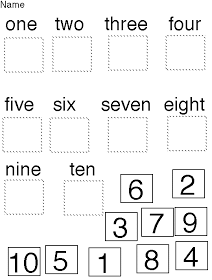 _ _ _ _ _ _ _ _ _ _ _ _ _ _ _ _ _ _ _ _ _ _ _ _ _ _ _ _ _ _ _ _ _ _ _ _ _ _ _ _ _ _ _ _ _ _ _ _ _ _ _ _ _ _ _ Guía para realizar martes 07 de abrilGUÍA N°1: Conteo de silabas Instrucciones: Cuenta el número de silaba que contiene cada dibujo y colorea los círculos según corresponda.Este ejercicio lo puedes realizar con las palmas. Ejemplo: PUL-PO (Tiene 2 silabas).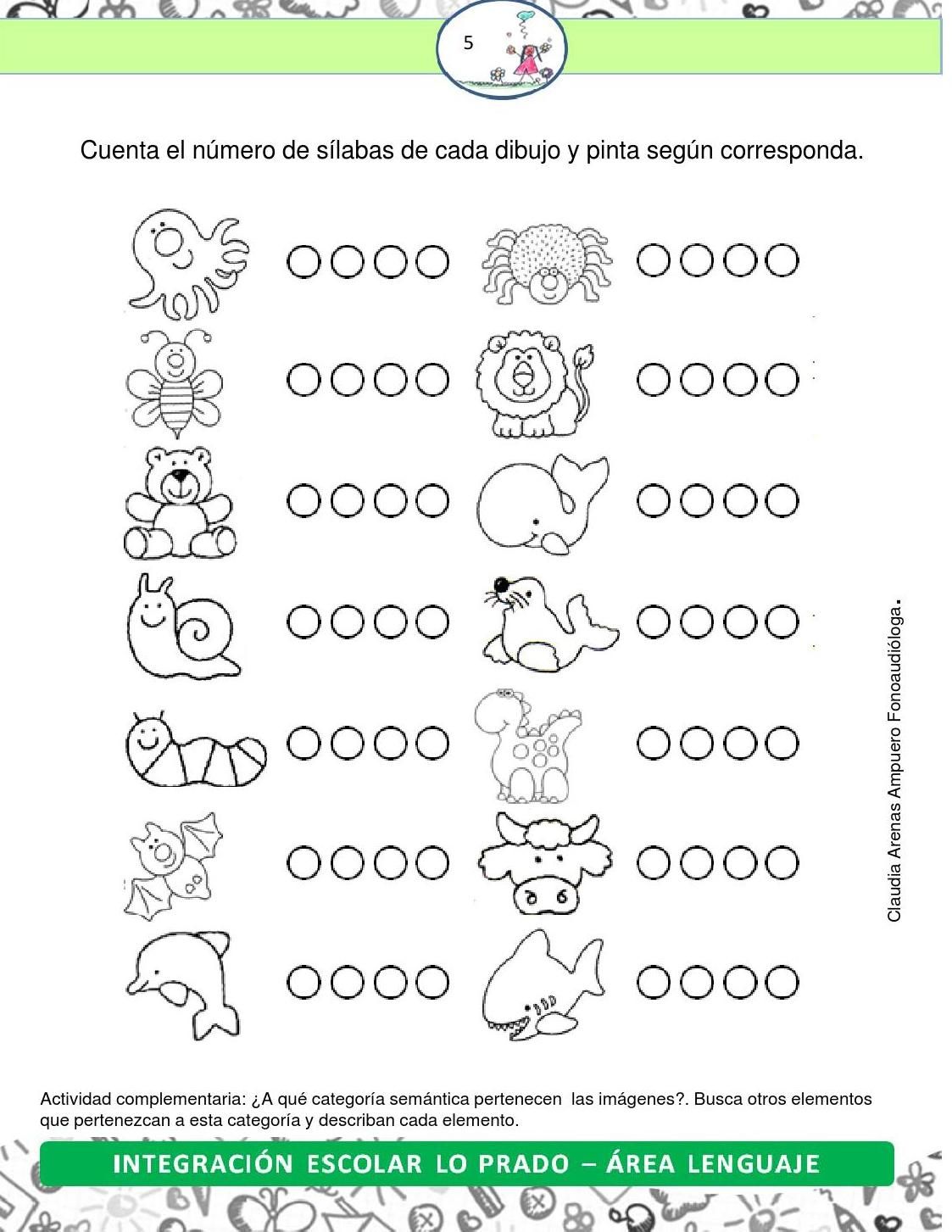 Guía para realizar martes 07 de abrilGUÍA N°2: Comprensión de textos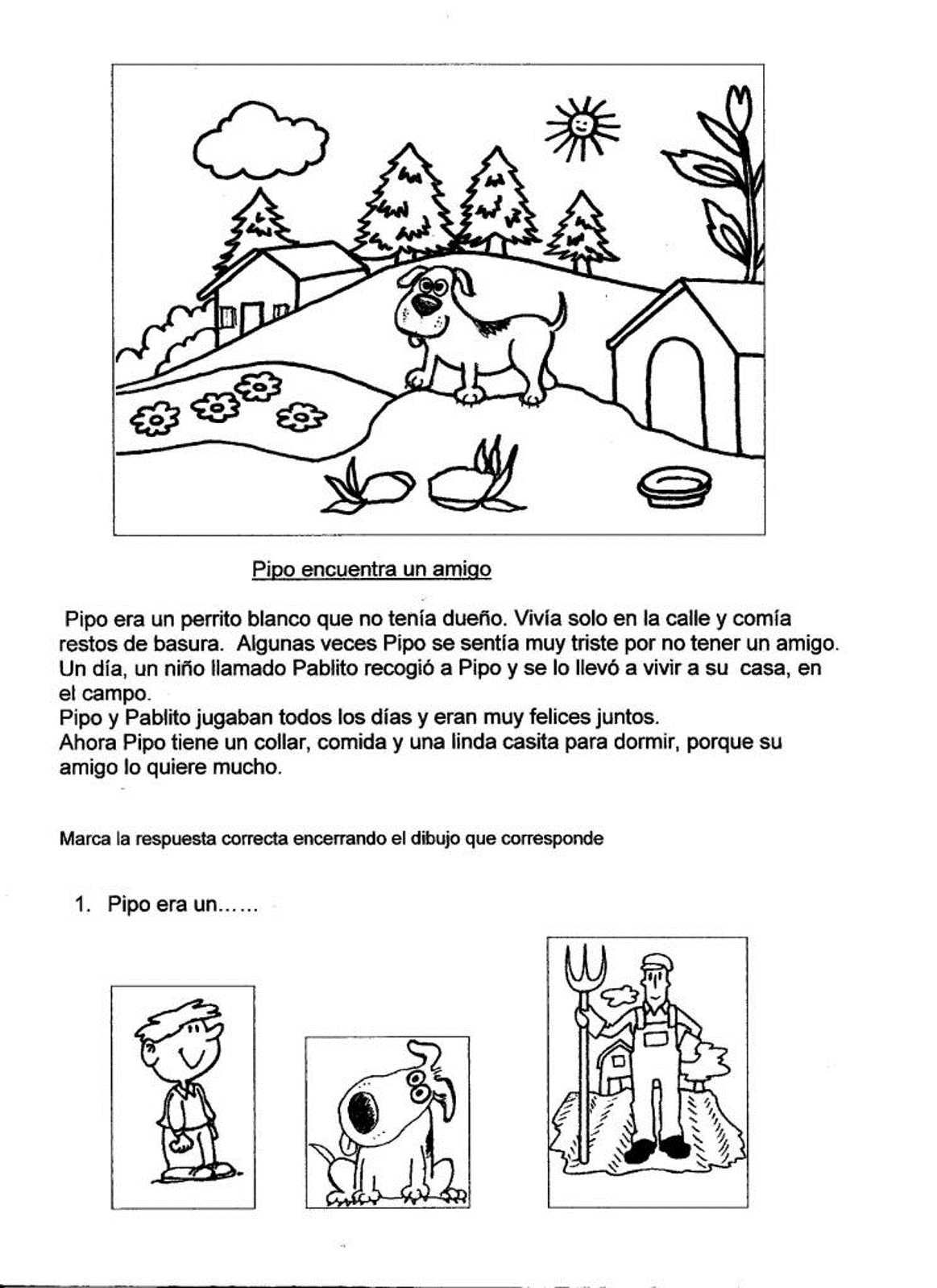 Instrucciones: Escuchar atentamente el texto comprensivo para luego responder y colorear las respuestas correctas. 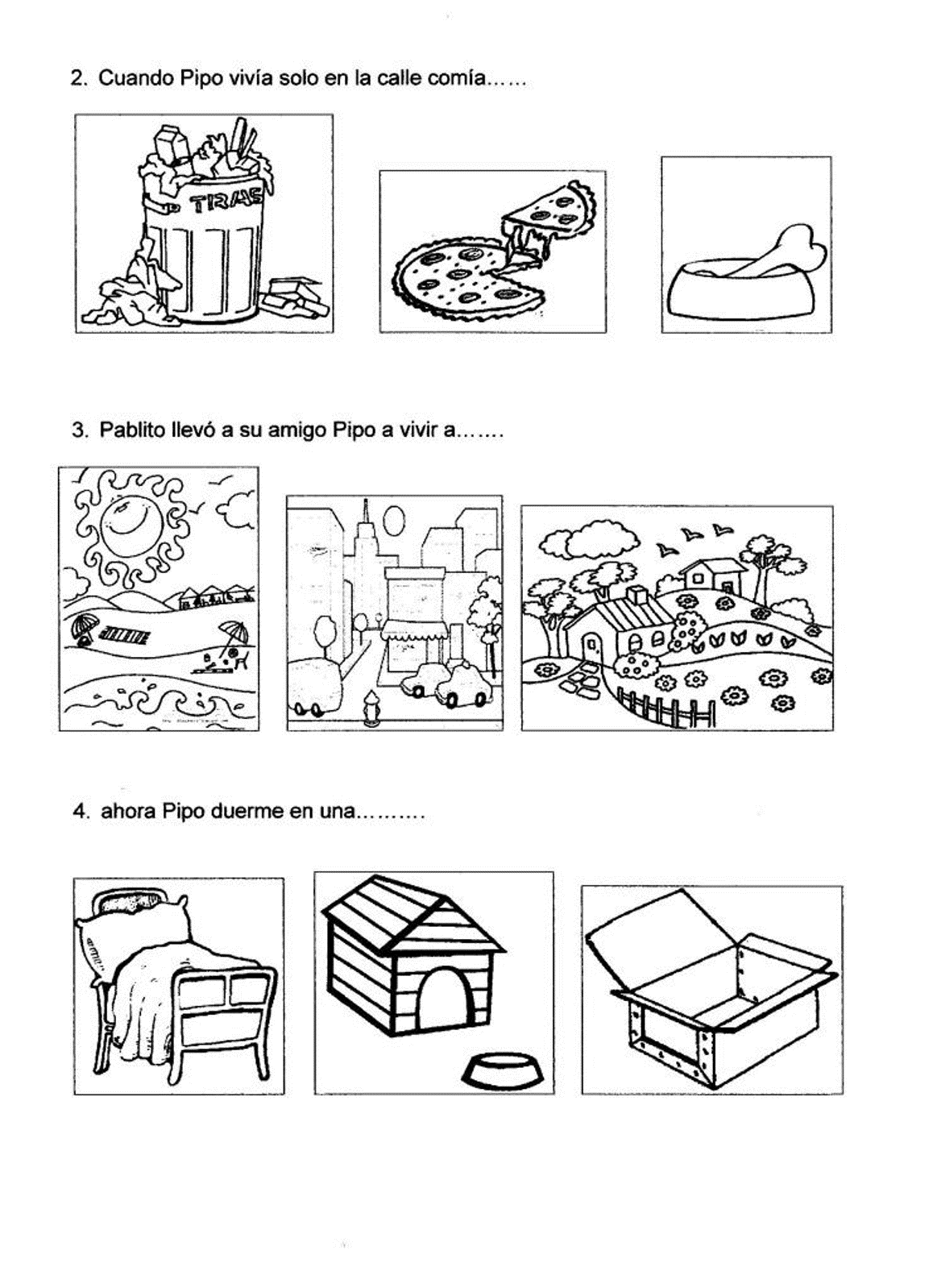 Guía para realizar miércoles 08 de abril.GUÍA N°1: Reforzando el trabajo con la tijera.Colorear, recortar y pegar como corresponde las diferentes partes del perro en una hoja de oficio. 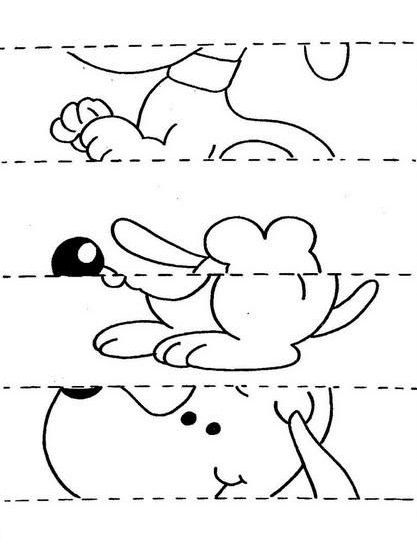 Guía para realizar miércoles 08 de abrilGUÍA  N°2: Reforzando la motricidad fina a través del trazo.Encuentra el camino y traza una línea desde los animales hasta llegar con sus respectivas patas. Luego colorea.  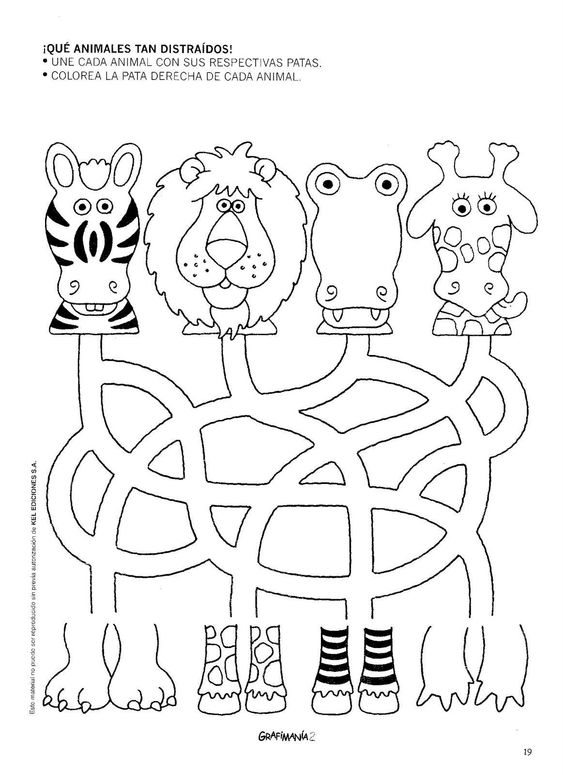 Guía para realizar jueves 09 de abril.GUÍA N°1: Reforzando figuras geométricas Instrucciones: Graficar las diferentes figuras geométricas siguiendo los puntos de cada una de estas.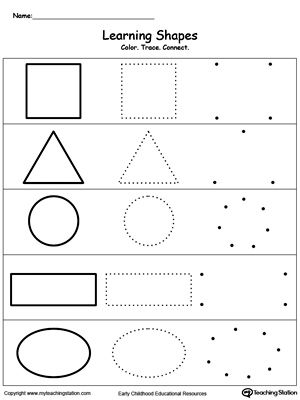 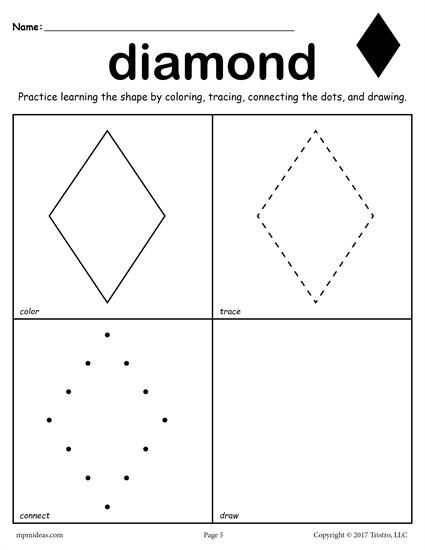 Guía para realizar jueves 09 de abril GUÍA N°2: Reforzando figuras geométricas Instrucciones: Colorear el objeto que tenga la misma forma de cada figura geométrica. 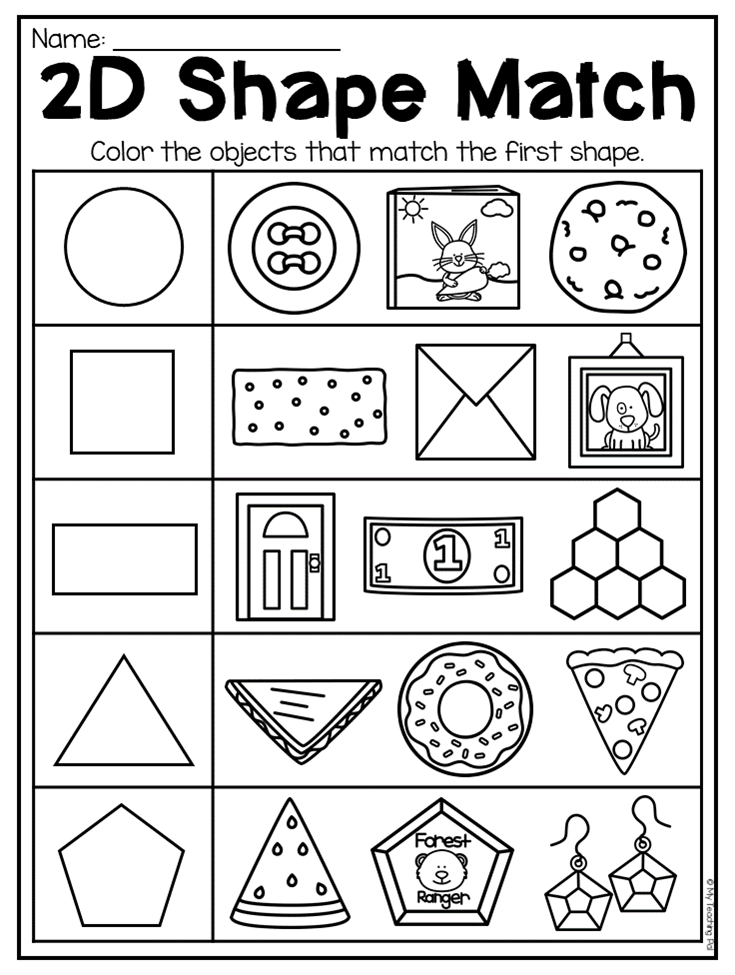 -NOMBRE DEL ESTUDIANTE: _________________________________________________________________________________________Docente:Laura Seura Hernández Laura Seura Hernández Laura Seura Hernández Asistente:Allison SmithAllison SmithAllison SmithCurso:1 nivel de transición1 nivel de transición1 nivel de transiciónFecha:06042020